Державна установа 
«Центр громадського здоров’я Міністерства охорони здоров’я України» оголошує конкурс для відбору консультанта для розробки тренінгових матеріалів з питань раннього виявлення, діагностики та профілактики туберкульозу  в рамках програми Глобального фонду прискорення прогресу у зменшенні тягаря туберкульозу та ВІЛ-інфекції в України»Назва позиції: Консультант з розробки тренінгових матеріалів з питань раннього виявлення, діагностики та профілактики туберкульозу Рівень зайнятості: часткова Інформація щодо установи:Головним завданнями Державної установи «Центр громадського здоров’я Міністерства охорони здоров’я України» (далі – Центр) є діяльність у сфері громадського здоров’я. Центр виконує лікувально-профілактичні, науково-практичні та організаційно-методичні функції у сфері охорони здоров’я з метою забезпечення якості лікування хворих на соціально небезпечні захворювання, зокрема ВІЛ/СНІД, туберкульоз, наркозалежність, вірусні гепатити тощо, попередження захворювань в контексті розбудови системи громадського здоров’я. Центр приймає участь в розробці регуляторної політики і взаємодіє з іншими міністерствами, науково-дослідними установами, міжнародними установами та громадськими організаціями, що працюють в сфері громадського здоров’я та протидії соціально небезпечним захворюванням.Завдання:Розробка тренінгових матеріалів з питань сучасних підходів до профілактики туберкульозу з урахуванням наказу МОЗ від 06.10.2021 № 2021 «Про внесення змін до стандартів охорони здоров’я при туберкульозі», положень Клінічної настанови, заснованої на доказах «Туберкульоз» та рекомендацій Модулю 1 Консолідованих настанов ВООЗ з туберкульозу (2020)Розробка тренінгових матеріалів з питань сучасних підходів до систематичного скринінгу на туберкульоз серед визначених груп ризику з урахуванням наказу МОЗ від 06.10.2021 № 2021 «Про внесення змін до стандартів охорони здоров’я при туберкульозі», положень Клінічної настанови, заснованої на доказах «Туберкульоз» та рекомендацій Модулю 2 Консолідованих настанов ВООЗ з туберкульозу (2021)Розробка тренінгових матеріалів з питань сучасних підходів до діагностики туберкульозу з урахуванням наказу МОЗ від 06.10.2021 № 2021 «Про внесення змін до стандартів охорони здоров’я при туберкульозі», положень Клінічної настанови, заснованої на доказах «Туберкульоз» та рекомендацій Модулю 3 Консолідованих настанов ВООЗ з туберкульозу (оновлення 2021)Створення презентацій (формат PowerPoint) у стилістиці Центру громадського здоров'я (стилістику надає Центр) та передача вихідних презентацій— збереження файлів у версіях PowerPoint до 2017 року. Підготовка звіту із описом наданих послуг. Вимоги до професійної компетентності:Вища освіта в галузі знань «Охорона здоров’я», спеціальність «Медицина»/»Лікувальна справа»;Досвід клінічної роботи за фахом «фтизіатрія» не менше 3-х роківЗнання сучасних національних та міжнародних підходів з питань раннього виявлення, діагностики та профілактики туберкульозу ;Знання національних та міжнародних керівництв, нормативних документів за тематикою тренінгу; Досвід публічних виступів, підготовки презентацій буде перевагою;Досвід в розробці навчальних/тренінгових матеріалів за вказаною тематикою буде перевагою;Дотримання термінів виконання завдань. Резюме мають бути надіслані електронною поштою на електронну адресу: vacancies@phc.org.ua. В темі листа, будь ласка, зазначте: «433-2021 Консультант з розробки тренінгових матеріалів з питань раннього виявлення, діагностики та профілактики туберкульозу»Термін подання документів – до 01 листопада 2021 року, реєстрація документів 
завершується о 18:00.За результатами відбору резюме успішні кандидати будуть запрошені до участі у співбесіді. У зв’язку з великою кількістю заявок, ми будемо контактувати лише з кандидатами, запрошеними на співбесіду. Умови завдання та контракту можуть бути докладніше обговорені під час співбесіди.Державна установа «Центр громадського здоров’я Міністерства охорони здоров’я України»  залишає за собою право повторно розмістити оголошення про вакансію, скасувати конкурс на заміщення вакансії, запропонувати посаду зі зміненими обов’язками чи з іншою тривалістю контракту.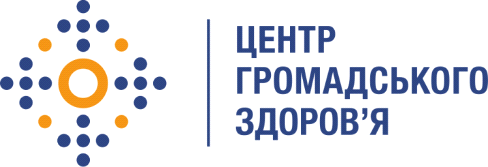 